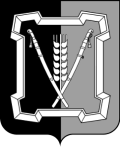 АДМИНИСТРАЦИЯ КУРСКОГО МУНИЦИПАЛЬНОГО ОКРУГАСТАВРОПОЛЬСКОГО КРАЯ  П О С Т А Н О В Л Е Н И Е17 мая 2024 г.	ст-ца Курская	      № 506       О внесении изменений в муниципальную программу Курского муниципального округа Ставропольского края «Сохранение и развитие культуры», утвержденную постановлением администрации Курского муниципального округа Ставропольского края от 21 сентября 2023 г. № 1054В соответствии с решением Совета Курского муниципального округа Ставропольского края от 26 марта 2024 г. № 641 «О внесении изменений в решение Совета Курского муниципального округа Ставропольского края от 12 декабря 2023 г. № 606 «О бюджете Курского муниципального округа Ставропольского края на 2024 год и плановый период 2025 и 2026 годов», в связи с корректировкой объемов бюджетного финансирования администрация Курского муниципального округа Ставропольского края  ПОСТАНОВЛЯЕТ:1. Утвердить прилагаемые изменения, которые вносятся в муниципальную программу Курского муниципального округа Ставропольского края «Сохранение и развитие культуры», утвержденную постановлением администрации Курского муниципального округа Ставропольского края от 21 сентября 2023 г. № 1054 «Об утверждении муниципальной программы Курского муниципального округа Ставропольского края «Сохранение и развитие культуры» (с изменениями, внесенными постановлениями администрации Курс- кого муниципального округа Ставропольского края от 12 января 2024 г. 
№ 16, от 07 марта 2024 г. № 253).2. Отделу по организационным и общим вопросам администрации Курского муниципального округа Ставропольского края официально обнародовать настоящее постановление на официальном сайте администрации Курского муниципального округа Ставропольского края в информационно-теле-коммуникационной сети «Интернет». 3. Настоящее постановление вступает в силу со дня его официального обнародования на официальном сайте администрации Курского муниципаль-2ного округа Ставропольского края в информационно-телекоммуникаци-онной сети «Интернет» и распространяется на правоотношения, возникшие с 26 марта 2024 года.Временно исполняющий полномочия главыКурского муниципального округаСтавропольского края, первый заместитель главыадминистрации Курского муниципальногоокруга Ставропольского края                                                             П.В.БабичевИЗМЕНЕНИЯ,которые вносятся в муниципальную программу Курского муниципального округа Ставропольского края «Сохранение и развитие культуры»1. В паспорте муниципальной программы Курского муниципального округа Ставропольского края «Сохранение и развитие культуры» (да-                      лее - Программа) позицию «Объемы и источники финансового обеспечения Программы» изложить в следующей редакции:«объем финансового обеспечения Программы составит 486527,84 тыс. рублей, в том числе по источникам финансового обеспечения:федеральный бюджет - 733,42 тыс. рублей, в том числе по годам:в 2024 году - 345,38 тыс. рублей;в 2025 году - 191,52 тыс. рублей;в 2026 году - 196,52 тыс. рублей,бюджет Ставропольского края - 2035,92 тыс. рублей, в том числе по годам:в 2024 году - 676,32 тыс. рублей;в 2025 году - 684,80 тыс. рублей;в 2026 году - 674,80 тыс. рублей,бюджет Курского муниципального округа Ставропольского 
края  - 483758,50 тыс. рублей, в том числе по годам:в 2024 году - 166836,81 тыс. рублей;в 2025 году - 158753,85 тыс. рублей;в 2026 году - 158167,84 тыс. рублей».2. В приложении 3 «Подпрограмма «Организация культурно-досу-говой деятельности» муниципальной программы Курского муниципального округа Ставропольского края «Сохранение и развитие культуры» к Программе (далее для целей настоящего пункта - Подпрограмма) в паспорте Подпрограммы позицию «Объемы  и источники финансового обеспечения Подпрограммы» изложить в следующей редакции:«объем финансового обеспечения Подпрограммы составит 221321,72 тыс. рублей, в том числе по источникам финансового обеспечения:федеральный бюджет - 150,00 тыс. рублей, в том числе по годам:в 2024 году - 150,00 тыс. рублей; в 2025 году - 0,00 тыс. рублей;2в 2026 году - 0,00 тыс. рублей,бюджет Ставропольского края - 1,52 тыс. рублей, в том числе по годам:в 2024 году - 1,52 тыс. рублей;в 2025 году - 0,00 тыс. рублей; в 2026 году - 0,00 тыс. рублей,бюджет Курского муниципального округа Ставропольского 
края - 221170,20 тыс. рублей, в том числе по годам:в 2024 году - 74836,26 тыс. рублей;в 2025 году - 73144,37 тыс. рублей;в 2026 году - 73189,57 тыс. рублей».3. В приложении 6 «Подпрограмма «Развитие туризма» муниципальной программы Курского муниципального округа Ставропольского края «Сохранение и развитие культуры» к Программе (далее для целей настоящего пункта - Подпрограмма) в паспорте Подпрограммы позицию «Объемы и источники финансового обеспечения Подпрограммы» изложить в следующей редакции:«объем финансового обеспечения Подпрограммы составит 505,00 тыс. рублей, в том числе по источникам финансового обеспечения:бюджет Курского муниципального округа Ставропольского 
края - 1210,62 тыс. рублей, в том числе по годам:в 2024 году - 1110,62 тыс. рублей;в 2025 году - 50,00 тыс. рублей;в 2026 году - 50,00 тыс. рублей».4. Приложение 10 «Объемы и источники финансового обеспечения муниципальной программы Курского муниципального округа Ставропольского края «Сохранение и развитие культуры» к Программе изложить в редакции согласно приложению к настоящим изменениям.Заместитель главы администрации Курского муниципального округа Ставропольского края                                                                     О.В.БогаевскаяОБЪЕМЫ И ИСТОЧНИКИфинансового обеспечения муниципальной программы Курскогомуниципального округа Ставропольского края «Сохранение и развитие культуры» <*>_ _ _ _ _ _ _ _ _ _ _ _ _ _ _ _ _ _ _ _ _ _ _ __ _ _ _ _ _ _ _ _ _ _ _ _ _ _ _ _ _ _ _ _ _ _ __ _ _ _ _ <*> Далее в настоящем Приложении используется сокращение - Программа23456789УТВЕРЖДЕНЫпостановлением администрацииКурского муниципального округаСтавропольского края             от 17 мая 2024 г. № 506Приложение к изменениям, которые вносятся вмуниципальную программу Курскогомуниципального округа Ставропольского края«Сохранение и развитие культуры»«Приложение 10к муниципальной программе Курскогомуниципального округа Ставропольского края«Сохранение и развитие культуры»№п/пНаименование Программы, подпрограммыПрограммы, основного мероприятияподпрограммы ПрограммыИсточники финансового обеспечения по ответственному исполнителю, соисполнителю Программы, подпрограммы Программы, основному мероприятию подпрограммы ПрограммыОбъемы финансового обеспечения по годам (тыс. рублей)Объемы финансового обеспечения по годам (тыс. рублей)Объемы финансового обеспечения по годам (тыс. рублей)№п/пНаименование Программы, подпрограммыПрограммы, основного мероприятияподпрограммы ПрограммыИсточники финансового обеспечения по ответственному исполнителю, соисполнителю Программы, подпрограммы Программы, основному мероприятию подпрограммы Программы2024202520261234561.Муниципальная программа Курского муниципального округа Ставропольского края «Сохранение и развитие культуры», всего 167858,51159630,17159039,16в том числе:средства федерального бюджета,345,38191,52196,52123456в том числе предусмотренные:муниципальному казенному учреждению «Управление культуры» (далее - Управление культуры)345,38191,52196,52территориальным органам администрации Курского муниципального округа Ставропольского края, обладающим правами юридического лица  (далее - территориальные отделы администрации)0,000,000,00средства   бюджета   Ставропольского   края   (да- лее - краевой бюджет),676,32684,80674,80в том числе предусмотренные:Управлению культуры676,32684,80674,80территориальным отделам администрации0,000,000,00средства бюджета Курского муниципального округа Ставропольского края (далее - местный бюджет),166836,81158753,85158167,84в том числе предусмотренные:Управлению культуры164649,19157875,06157289,05администрации Курского муниципального округа Ставропольского края  (далее - администрация)668,47378,79378,79территориальным отделам администрации1519,15500,00500,002.Подпрограмма «Сохранение и развитие дополнительного образования в сфере культуры и искусства», всего24380,7424405,7124395,70в том числе:средства краевого бюджета,605,00615,00605,00в том числе предусмотренные123456Управлению культуры605,00615,00605,00средства местного бюджета,23775,7423790,7123790,70в том числе предусмотренные:Управлению культуры23775,7423790,7123790,70в  том  числе  следующее  основное мероприятие Подпрограммы:2.1.Создание условий для обучения детей по дополнительным предпрофессиональным общеобразовательным программам в сфере культуры и искусства, всего24380,7424405,7124395,70в том числе:средства краевого бюджета,605,00615,00605,00в том числе предусмотренные:Управлению культуры605,00615,00605,00средства местного бюджета,  23775,7423790,7123790,70в том числе предусмотренные:Управлению культуры23775,7423790,7123790,703.Подпрограмма «Сохранение и развитие библиотечного обслуживания населения», всего29345,7328805,8728179,22в том числе:средства федерального бюджета,  195,38191,52196,52в том числе предусмотренные:Управлению культуры195,38191,52196,52средства краевого бюджета,  69,8069,8069,80123456в том числе предусмотренные:Управлению культуры69,8069,8069,80средства местного бюджета,  29080,5528544,5527912,90в том числе предусмотренные:Управлению культуры29080,5528544,5527912,90в  том  числе  следующие  основные мероприятия Подпрограммы:3.1.Создание условий для развития библиотечного обслуживания населения Курского муниципального округа Ставропольского края, всего29066,5928530,8027898,89в том числе:средства местного бюджета, 29066,5928530,8027898,89в том числе предусмотренные:Управлению культуры29066,5928530,8027898,893.2.Модернизация библиотеки в части комплектования книжного фонда, всего279,14275,07280,33в том числе:средства федерального бюджета195,38191,52196,52в том числе предусмотренные:Управлению культуры195,38191,52196,52средства краевого бюджета	69,8069,8069,80в том числе предусмотренные:123456Управлению культуры69,8069,8069,80средства местного бюджета,  13,9613,7514,01в том числе предусмотренные:Управлению культуры13,9613,7514,014.Подпрограмма «Организация культур-
но-досуговой деятельности», всего74987,7873144,3773189,57в том числе:средства федерального бюджета,150,000,000,00в том числе предусмотренные:Управлению культуры150,000,000,00средства краевого бюджета,1,520,000,00в том числе предусмотренные:Управлению культуры1,520,000,00средства местного бюджета,  74836,2673144,3773189,57в том числе предусмотренные:администрации400,00378,79378,79Управлению культуры73709,2672265,5872310,78территориальным отделам администрации727,00500,00500,00в том числе следующие основные мероприятия Подпрограммы:4.1.Создание условий для развития культурно-досуговой деятельности, всего74828,2973144,3773189,57в том числе:средства местного бюджета,  74828,2973144,3773189,57123456в том числе предусмотренные:Управлению культуры73701,2972265,5872310,78администрации400,00378,79378,79территориальным отделам администрации727,00500,00500,004.2.Реализация регионального проекта «Творческие люди», всего159,490,000,00в том числе:средства федерального бюджета,150,000,000,00в том числе предусмотренные:Управлению культуры150,000,000,00средства краевого бюджета,1,520,000,00в том числе предусмотренные:Управлению культуры1,520,000,00средства местного бюджета,  7,970,000,00в том числе предусмотренные:Управлению культуры7,970,000,005.Подпрограмма «Кинообслуживание населения», всего5683,895758,495758,94в том числе:средства местного бюджета,  5683,895758,495758,94в том числе предусмотренные:Управлению культуры5683,895758,495758,94в том числе следующее основное мероприятие Подпрограммы:1234565.1.Создание условий для кинообслуживания, всего5683,895758,495758,94в том числе:средства местного бюджета,  5683,895758,495758,94в том числе предусмотренные:Управлению культуры5683,895758,495758,946.Подпрограмма «Развитие музейного дела», всего10,0010,0010,00в том числе:средства местного бюджета,  10,0010,0010,00в том числе предусмотренные:Управлению культуры10,0010,0010,00в том числе следующее основное мероприятие Подпрограммы:6.1.Создание условий для развития музейного дела, всего10,0010,0010,00в том числе:средства местного бюджета,  10,0010,0010,00в том числе предусмотренные:Управлению культуры10,0010,0010,007.Подпрограмма «Развитие туризма», всего 1110,6250,0050,00в том числе:средства местного бюджета, 1110,6250,0050,00в том числе предусмотренные:123456Управлению культуры50,0050,0050,00территориальным отделам администрации792,150,000,00администрации268,470,000,00в том числе следующее основное мероприятие Подпрограммы:7.1.Создание условий для развития туризма, всего1110,6250,0050,00в том числе:средства местного бюджета, 1110,6250,0050,00в том числе предусмотренные:Управлению культуры50,0050,0050,00территориальным отделам администрации792,150,000,00администрации268,470,000,008.Подпрограмма «Обеспечение реализации муниципальной программы Курского  муниципального округа Ставропольского края «Сохранение и развитие культуры» и общепрограммные мероприятия», всего32339,7527455,7327455,73в том числе:средства местного бюджета,  32339,7527455,7327455,73в том числе предусмотренные:Управлению культуры32339,7527455,7327455,73в том числе следующее основное мероприятие:8.1.Обеспечение реализации Программы, всего32339,7527455,7327455,73123456в том числе:средства местного бюджета,  32339,7527455,7327455,73в том числе предусмотренные:Управлению культуры32339,7527455,7327455,73».